Springwater Sports Heritage Hall of Fame2018 Nomination FormAthlete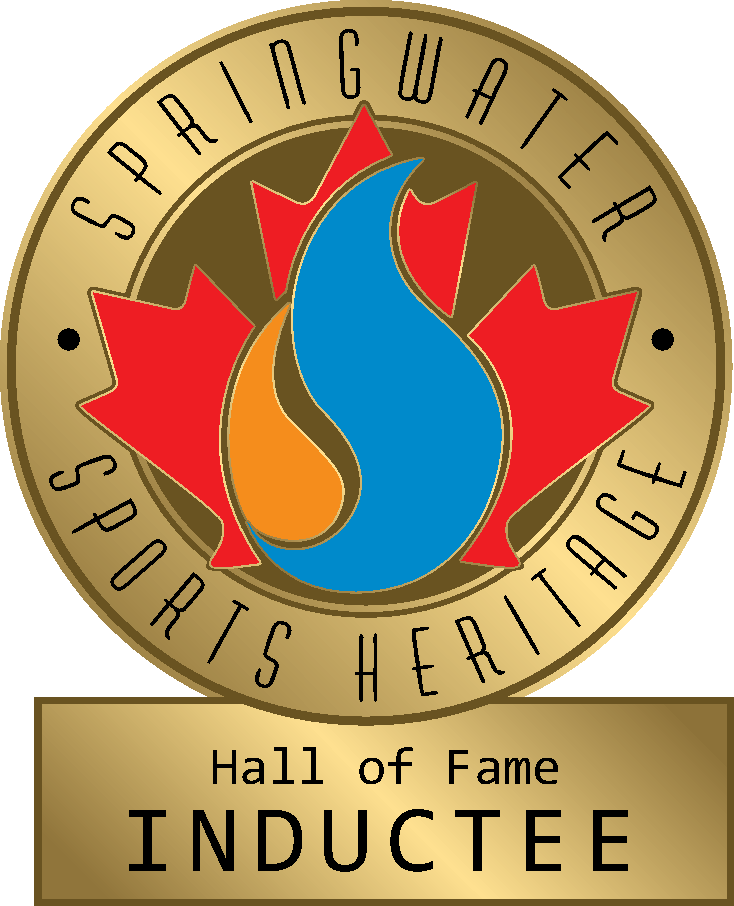 Nominators, please provide as much pertinent information as possible to support your nominee and aid the selection committee with their deliberation.  Copies of newspaper articles, links to supportive websites, biographies or other documentation, associations and individual endorsements will be used to assess the nominee’s achievements.  It may also be beneficial to review the existing Inductees on the website to assist in preparing a nomination.  The confidentiality of the nominees will be protected.NOMINATOR (person or group):ATHLETE NOMINEE:DELIGATE (If Nominee is deceased please provided details of family representative or delegate):Identify the sport(s) the Nominee is being nominated for:Describe how the Nominee meets the Springwater Township geographical requirement:Outline how the Nominee meets the “Waiting Period” requirement or rational why they should receive special consideration.  Include the date of retirement if applicable: Identify the HIGHEST LEVEL OF COMPETITION achieved by the Nominee in their sport and briefly summarize the progressive competitive steps of the sport from beginning to highest:Outline the RESULTS ATTAINED (e.g. medalist, championship), including dates, by the Nominee at their highest level of competition.  If the Nominee is a member of a team highlight their degree of contribution:List any EXCEPTIONAL ACHIEVEMENTS including available statistics that pay tribute to the Nominee’s successes.  (e.g. record(s) set, multi-sport achievements, awards won, leadership, recognition by others):Identify and explain the FREQUENCY (i.e. number of times) the Nominee was able to achieve success at the highest levels:Outline the DEGREE OF DIFFICULTY the Nominee experienced.  Significant variants and circumstances exist between individuals and sports.  Some items to consider would be:  A) compare to other sports, competitors, circumstances  B) era  C) number of athletes competing  D) years competing  E) qualifying levels  F) categories  G)exceptional challenges (personal and other):In addition to the birth date provided above include the AGE OR HEALTH CONDITION that should be considered.  On occasion it may be appropriate to provide some added advantage to a Nominee given their age or health condition.Outline in detail the Nominee’s PERSONAL ATTRIBUTES.  It’s expected the Nominee will have exemplary values, integrity, good citizenship, leadership and community involvement.  Value will also be added if they assisted with the development and advancement of their sport(s).Add any ADDITIONAL relevant material to support nomination.  Attach extra pages if required:Please note the following:Include one photo to be used as the main photo of the AthleteInclude any newspaper articles, photos, letters of support or information that reinforces the nominationIf at any time you receive additional information you can forward the information and it will be added to the Nominee’s fileNomination packages will not be returnedNOMINATOR:SSH USE ONLY:NOTE THE DEADLINE FOR RECEIVING THE COMPLETED FORM IS MARCH 30, 2018Mail (or drop off) completed Nomination Forms to:Springwater Sports Heritage Hall of Fame
2231 Nursery Road
Minesing ON,
L9X 1A8	SurnameFirst NameFirst NameMiddle NameMiddle NameAddress Line 1Address Line 2City/TownProvince  CountryCountryPostal CodeHome Phone Mobile PhoneEmail Email Email SurnameSurnameFirst NameFirst NameFirst NameFirst NameMiddle NameMiddle NameMiddle NameAddress Line 1Address Line 1Address Line 2Address Line 2City/TownCity/TownProvince  Province  Province  CountryCountryCountryPostal CodeHome Phone Home Phone Mobile PhoneMobile PhoneMobile PhoneEmail Email Email Email Place of BirthPlace of BirthPlace of BirthPlace of BirthDate of BirthDate of BirthDate of BirthYear RetiredYear RetiredIf DeceasedDate of PassingDate of PassingPlace of RestingPlace of RestingPlace of RestingPlace of RestingPlace of RestingPlace of RestingSurnameFirst NameFirst NameFirst NameMiddle NameMiddle NameAddress Line 1Address Line 2City/TownProvince  CountryCountryCountryPostal CodeHome Phone Mobile PhoneMobile PhoneEmail Email Email Date of RetirementDate SentPrint NameSignatureDate ReceivedDate Acknowledged